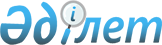 Об утверждении Правил стимулирования государством, а также перечня и описания наград, формы наградного листа за внесение значительного вклада в оказание комплексной социальной юридической помощи и о признании утратившим силу приказа исполняющего обязанности Министра юстиции Республики Казахстан от 18 сентября 2019 года № 471 "Об утверждении Перечня и описания наград, формы наградного листа за внесение значительного вклада в оказание комплексной социальной юридической помощи"Приказ Министра юстиции Республики Казахстан от 24 июля 2023 года № 521. Зарегистрирован в Министерстве юстиции Республики Казахстан 24 июля 2023 года № 33132.
      В соответствии с подпунктами 267) и 272) пункта 14 Положения о Министерстве юстиции Республики Казахстан, утвержденного постановлением Правительства Республики Казахстан от 28 октября 2004 года № 1120, ПРИКАЗЫВАЮ:
      1. Утвердить:
      1) Правила стимулирования государством за внесение значительного вклада в оказание комплексной социальной юридической помощи согласно приложению 1 к настоящему приказу;
      2) перечень и описание наград за внесение значительного вклада в оказание комплексной социальной юридической помощи согласно приложению 2 к настоящему приказу;
      3) форму наградного листа за внесение значительного вклада в оказание комплексной социальной юридической помощи согласно приложению 3 к настоящему приказу.
      2. Признать утратившим силу приказ исполняющего обязанности Министра юстиции Республики Казахстан от 18 сентября 2019 года № 471 "Об утверждении Перечня и описания наград, формы наградного листа за внесение значительного вклада в оказание комплексной социальной юридической помощи" (зарегистрирован в Реестре государственной регистрации нормативных правовых актов под № 19400).
      3. Департаменту регистрационной службы и организации юридических услуг Министерства юстиции Республики Казахстан в установленном законодательством порядке обеспечить:
      1) государственную регистрацию настоящего приказа;
      2) размещение настоящего приказа на интернет-ресурсе Министерства юстиции Республики Казахстан.
      4. Контроль за исполнением настоящего приказа возложить на курирующего вице-министра юстиции Республики Казахстан.
      5. Настоящий приказ вводится в действие по истечении десяти календарных дней после дня его первого официального опубликования. Правила
стимулирования государством за внесение значительного вклада в оказание комплексной социальной юридической помощи Глава 1. Общие положения
      1. Настоящие Правила стимулирования государством за внесение значительного вклада в оказание комплексной социальной юридической помощи (далее – Правила) определяют порядок стимулирования государством внесения значительного вклада в оказание комплексной социальной юридической помощи.
      2. Мерой стимулирования государством внесения значительного вклада в оказание комплексной социальной юридической помощи является присвоение медалей, нагрудных значков (далее – награды). Глава 2. Порядок стимулирования государством внесения значительного вклада в оказание комплексной социальной юридической помощи
      3. Мерами стимулирования отмечаются достижения в профессиональной деятельности адвоката, юридического консультанта, отличившихся:
      1) высоким профессиональным мастерством при защите прав, свобод и законных интересов клиентов при оказании комплексной социальной юридической помощи;
      2) значительным вкладом в развитие комплексной социальной юридической помощи.
      Высокое профессиональное мастерство и значительный вклад адвокатов, юридических консультантов в развитие комплексной социальной юридической помощи определяются президиумом Республиканской коллегии адвокатов, коллегиальным органом управления палаты юридических консультантов.
      4. Представления о награждении адвокатов, юридических консультантов инициируются Республиканской коллегией адвокатов, палатами юридических консультантов, которые направляют соответствующие представления в кадровую службу центрального государственного органа, уполномоченного в сфере оказания юридической помощи (далее – представление о награждении, уполномоченный орган).
      5. Представления о награждении направляются в уполномоченный орган не позднее, чем за 2 месяца до празднования государственных, профессиональных, иных праздников и юбилейных дат.
      6. Уполномоченный орган рассматривает вопрос о награждении, подготавливает необходимые документы и принимает в течение 10 календарных дней приказ о награждении.
      7. Вручение наград производится уполномоченным органом в торжественной обстановке лично награжденному. Перечень
и описания наград за внесение значительного вклада в оказание комплексной социальной юридической помощи
      1. Медаль "ІЗГІ ҚЫЗМЕТІ ҮШІН".
      Медаль "ІЗГІ ҚЫЗМЕТІ ҮШІН" изготавливается из латуни в форме восьмиконечной звезды высотой 32 миллиметра (далее – мм) и шириной 32 мм с накладкой в форме круга. Фон медали матированный.
      В центре медали расположены два круга, в первом круге на голубом фоне расположены шанырак и парящий орел. За первым кругом находится надпись "ІЗГІ ҚЫЗМЕТІ ҮШІН". Изображения и надпись нагрудного знака золотистого цвета. Поверхность восьмиконечной звезды выполнена в виде горизонтальных рельефных полос.
      На оборотной стороне медали расположена надпись "ҚАЗАҚСТАН РЕСПУБЛИКАСЫ ӘДІЛЕТ МИНИСТРЛІГІ".
      Медаль с помощью ушка и кольца соединяется с четырехугольной колодкой шириной 26 мм и высотой 16 мм, обтянутой шелковой муаровой лентой цвета Государственного Флага Республики Казахстан.
      Медаль при помощи булавки с визорным замком крепится к одежде.
      2. Нагрудный знак "Азаматтардың құқықтары мен бостандықтарын қорғаудағы қызметі үшін" І степени.
      Нагрудный знак "Азаматтардың құқықтары мен бостандықтарын қорғаудағы қызметі үшін" І степени имеет форму пятиконечной звезды высотой 32 мм и шириной 32 мм с накладкой в форме круга.
      На лицевой стороне нагрудного знака по краям круга на синем фоне находится рельефная надпись "АЗАМАТТАРДЫҢ ҚҰҚЫҚТАРЫ МЕН БОСТАНДЫҚТАРЫН ҚОРҒАУДАҒЫ ҚЫЗМЕТІ ҮШІН". Внутри круга расположены шанырак и парящий орел. Фон дражированный. Книзу пятиконечника расположена лента голубого цвета. На ленте – римская цифра "І" голубого цвета. Изображения и надпись нагрудного знака золотистого цвета. Поверхность пятиконечной звезды выполнена в виде горизонтальных рельефных полос.
      На оборотной стороне расположена надпись "ҚАЗАҚСТАН РЕСПУБЛИКАСЫ ӘДІЛЕТ МИНИСТРЛІГІ".
      Нагрудный знак выполняется методом литья из сплава цветных металлов с удельным весом как у свинца. Покрываются знаки гальваническим способом следующими металлами: медь, никель, золото. Элементы логотипов на знаках заливаются цветными эмалями. Все элементы нагрудных знаков должны быть выполнены в объеме, достаточном для качественного визуального восприятия.
      Нагрудный знак при помощи булавки с визорным замком крепится к одежде.
      3. Нагрудный знак "Азаматтардың құқықтары мен бостандықтарын қорғаудағы қызметі үшін" ІІ степени.
      Нагрудный знак "Азаматтардың құқықтары мен бостандықтарын қорғаудағы қызметі үшін" ІІ степени имеет форму пятиконечной звезды высотой 32 мм и шириной 32 мм с накладкой в форме круга.
      На лицевой стороне нагрудного знака по краям круга на синем фоне находится рельефная надпись "Азаматтардың құқықтары мен бостандықтарын қорғаудағы қызметі үшін". Внутри круга расположены шанырак и парящий орел. Фон дражированный. Книзу пятиконечника расположена лента голубого цвета. На ленте – римская цифра "ІІ" голубого цвета. Изображения и надпись нагрудного знака золотистого цвета. Поверхность пятиконечной звезды выполнена в виде горизонтальных рельефных полос.
      На оборотной стороне расположена надпись "ҚАЗАҚСТАН РЕСПУБЛИКАСЫ ӘДІЛЕТ МИНИСТРЛІГІ".
      Нагрудный знак выполняется методом литья из сплава цветных металлов с удельным весом как у свинца. Покрываются знаки гальваническим способом следующими металлами: медь, никель, золото. Элементы логотипов на знаках заливаются цветными эмалями. Все элементы нагрудных знаков должны быть выполнены в объеме, достаточном для качественного визуального восприятия.
      Нагрудный знак при помощи булавки с визорным замком крепится к одежде.
      4. Нагрудный знак "Азаматтардың құқықтары мен бостандықтарын қорғаудағы қызметі үшін" ІІІ степени.
      Нагрудный знак "Азаматтардың құқықтары мен бостандықтарын қорғаудағы қызметі үшін" ІІІ степени имеет форму пятиконечной звезды высотой 32 мм и шириной 32 мм с накладкой в форме круга.
      На лицевой стороне нагрудного знака по краям круга на синем фоне находится рельефная надпись "Азаматтардың құқықтары мен бостандықтарын қорғаудағы қызметі үшін". Внутри круга расположены шанырак и парящий орел. Фон дражированный. Книзу пятиконечника расположена лента голубого цвета. На ленте – римская цифра "ІІІ" голубого цвета. Изображения и надпись нагрудного знака золотистого цвета. Поверхность пятиконечной звезды выполнена в виде горизонтальных рельефных полос.
      На оборотной стороне расположена надпись "ҚАЗАҚСТАН РЕСПУБЛИКАСЫ ӘДІЛЕТ МИНИСТРЛІГІ".
      Нагрудный знак выполняется методом литья из сплава цветных металлов с удельным весом как у свинца. Покрываются знаки гальваническим способом следующими металлами: медь, никель, золото. Элементы логотипов на знаках заливаются цветными эмалями. Все элементы нагрудных знаков должны быть выполнены в объеме, достаточном для качественного визуального восприятия.
      Нагрудный знак при помощи булавки с визорным замком крепится к одежде. Наградной лист за внесение значительного вклада в оказание комплексной социальной юридической помощи
      1. Фамилия, имя, отчество (при его наличии) _________________________
      2. Должность, место работы, службы ________________________________
      (деятельность, наименование коллегии адвокатов/палаты юридических консультантов, организационную форму деятельности)
      3. Пол __________________________________________________________
      4. Год и место рождения ___________________________________________
      5. Национальность _______________________________________________
      6. Образование ___________________________________________________
      7. Ученая степень, ученое звание __________________________________
      8. Какими государственными наградами Республики Казахстан награжден(а)и дата награждения ____________________________
      9. Домашний адрес ______________________________________________
      10. Общий стаж работы __________________________________________
      11. Стаж работы в отрасли ________________________________________
      12. Характеристика с указанием конкретных особых заслуг награждаемого:       _______________________________________________________
      Кандидатура обсуждена и рекомендована ___________________________       ________________________________________________________________       (наименование предприятия, учреждения, организации, дата обсуждения,                               № протокола)
      Представляется к ________________________________________________                                     (вид награды)
      Руководитель предприятия, учреждения, организации
      _________________________________________________________                               (Ф.И.О. (при его наличии)
      ______________________             (подпись)
      М.П.
      "___" _______________ год             (дата заполнения)
      Примечание: фамилия, имя, отчество (при его наличии) награждаемого заполняютсяпо удостоверению личности и обязательно указывается транскрипция на казахском ирусском языках.
					© 2012. РГП на ПХВ «Институт законодательства и правовой информации Республики Казахстан» Министерства юстиции Республики Казахстан
				
      Министр юстицииРеспублики Казахстан 

А. Ескараев
Приложение 1 к приказу
Министр юстиции
Республики Казахстан
от 24 июля 2023 года № 521Приложение 2 к приказу
Министр юстиции
Республики Казахстан
от 24 июля 2023 года № 521Приложение 3
к приказу Министр юстиции
Республики Казахстан
от 24 июля 2023 года № 521Форма